								Приложение 								к постановлению администрации								МО «Зеленоградский муниципальный округ								Калининградской области»								от  «03» мая  2023 года   №  1358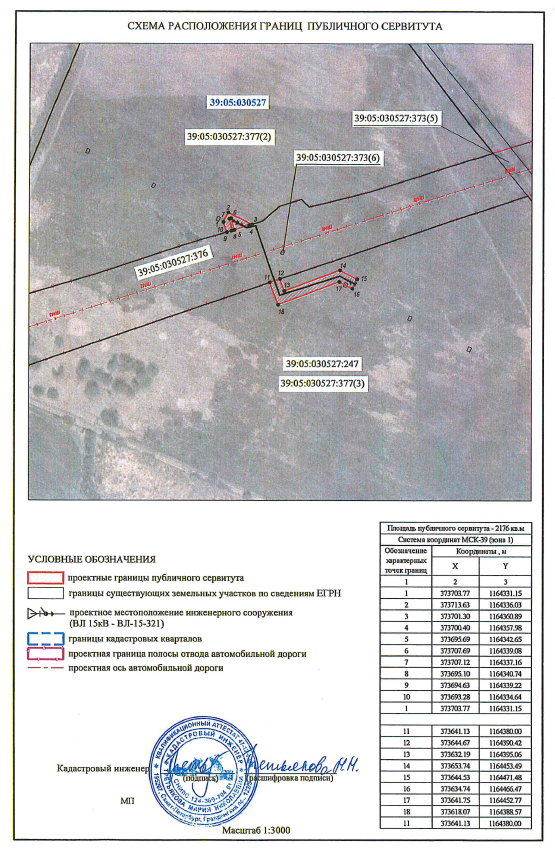 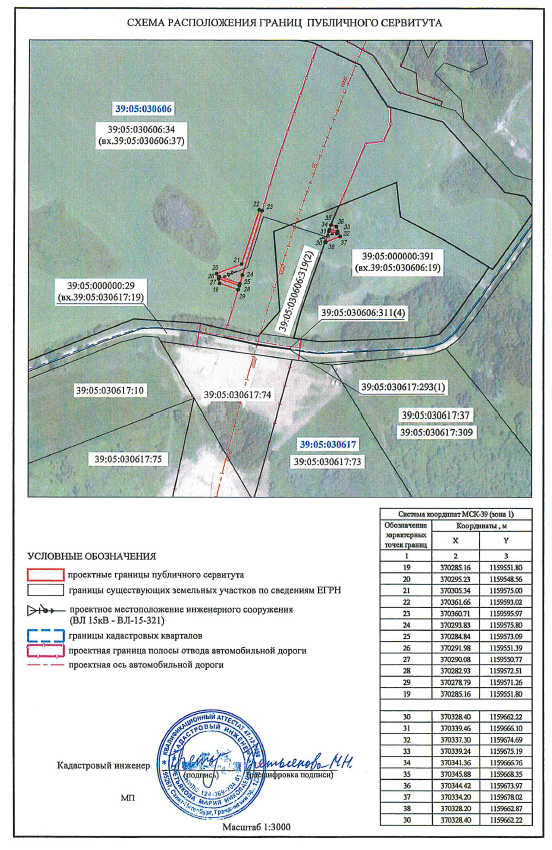 